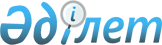 О некоторых вопросах международного сотрудничества в области образования
					
			Утративший силу
			
			
		
					Постановление Правительства Республики Казахстан от 20 февраля 2001 года N 259. Утратило силу - постановлением Правительства РК от 25 марта 2005 г. N 264 (P050264)

      Для упорядочения вопросов, связанных с пребыванием иностранных граждан на территории Республики Казахстан и граждан Республики Казахстан за рубежом с целью обучения, Правительство Республики Казахстан постановляет: 

      1. Образовать Межведомственную комиссию по вопросам международного сотрудничества в области образования. 

      2. Утвердить прилагаемые: 

      1) Положение о Межведомственной комиссии по вопросам международного сотрудничества в области образования; 

      2) состав Межведомственной комиссии по вопросам международного сотрудничества в области образования. 

      3. Настоящее постановление вступает в силу со дня подписания.       Премьер-Министр 

   Республики Казахстан  

                                           Утверждено 

                                           постановлением Правительства 

                                           Республики Казахстан 

                                           от 20 февраля 2001 г. N 259  Положение 

о Межведомственной комиссии по вопросам 

международного сотрудничества в области 

образования  1. Общие положения 

      1. Межведомственная комиссия по вопросам международного сотрудничества в области образования (далее - Комиссия) является консультативно-совещательным органом при Правительстве Республики Казахстан для регулирования вопросов обучения иностранных граждан в высших учебных заведениях Республики Казахстан и граждан Республики Казахстан за рубежом. 

      2. Комиссия в своей деятельности руководствуется законодательством Республики Казахстан. 

      3. Решения Комиссии носят рекомендательный характер.  2. Задачи и функции Комиссии 

      4. Основными задачами и функциями Комиссии являются: 

      1) анализ и подготовка информации о пребывании иностранных граждан, находящихся на обучении в Республике Казахстан, и граждан Республики Казахстан, находящихся на обучении за рубежом; 

      2) разработка предложений по оптимизации и соблюдению визового режима гражданами Республики Казахстан, находящимися на обучении за рубежом, и иностранными гражданами, прибывшими для продолжения образования в Республику Казахстан; 

      3) рассмотрение спорных вопросов по обучению граждан Республики Казахстан за рубежом и иностранных граждан в Республике Казахстан, выработка предложений по их урегулированию; 

      4) принятие, в пределах своей компетенции, решений по вопросам международного сотрудничества в области образования.  3. Права Комиссии 

      5. Для осуществления своих задач и функций Комиссия имеет право: 

      1) запрашивать необходимую информацию от министерств и ведомств Республики Казахстан по вопросам, относящимся к компетенции Комиссии; 

      2) приглашать представителей посольств иностранных государств, международных организаций, аккредитованных в Республике Казахстан, на заседания Комиссии; 

      3) принимать решения, входящие в компетенцию Комиссии.  4. Порядок осуществления деятельности Комиссии 

      6. Комиссию возглавляет председатель, а в его отсутствие - заместитель председателя; 

      председатель Комиссии руководит деятельностью Комиссии, председательствует на заседаниях, организует ее работу, осуществляет общий контроль за реализацией принятых Комиссией решений. 

      7. Работа Комиссии осуществляется путем проведения ее заседаний. 

      Заседания Комиссии проводятся по мере необходимости, но не реже 2 раз в год. Внеочередное заседание Комиссии может созываться по инициативе любого министерства и ведомства и с согласия большинства членов Комиссии. 

      Место проведения, дата и предварительная повестка дня очередного заседания Комиссии определяется на предшествующем заседании Комиссии. 

      8. Член Комиссии имеет право получать необходимую информацию о деятельности Комиссии, принятых решениях, а также вносить на обсуждение любые вопросы в пределах компетенции Комиссии. 

      Члены Комиссии обладают равными правами при обсуждении рассматриваемых на заседании вопросов. Решения Комиссии принимаются простым большинством голосов, при этом каждый член Комиссии имеет один голос. 

      В случае равенства голосов голос председателя является решающим. 

      9. Решения Комиссии оформляются протоколом, который визируется членами Комиссии и подписывается ее председателем. 

      10. Рабочим органом Комиссии является Министерство образования и науки Республики Казахстан, которое осуществляет: 

      1) информационное, организационно-техническое обеспечение ее деятельности; 

      2) подготовку предложений по повестке дня, необходимых документов, материалов к заседанию Комиссии; 

      3) оформление протоколов и решений Комиссии. 

                                        Утвержден 

                                        постановлением Правительства 

                                        Республики Казахстан 

                                        от 20 февраля 2001 года N 259 

                               Состав 

                Межведомственной комиссии по вопросам 

               международного сотрудничества в области 

                            образования <*>       Сноска. Внесены изменения - постановлением Правительства РК от 18 декабря 2002 г. N 1323  . Мутанов Галым Мутанович     -  первый вице-Министр 

                               образования и науки Республики 

                               Казахстан, председатель 

 

  Абдрасилов                  -  директор Департамента 

Болатбек Серикбаевич           высшего и послевузовского 

                               профессионального образования 

                               Министерства образования и  

                               науки Республики Казахстан, 

                               заместитель председателя Елшибеков                   -  директор Департамента администрирования 

Серикбек Кенесович             Министерства государственных доходов 

                               Республики Казахстан 

       Конурбаев                   -  директор Департамента консульской службы 

Валихан Сиянбекович            Министерства иностранных дел Республики 

                               Казахстан 

       Усенова                     -  директор Департамента занятости 

Гаухар Султановна              Министерства труда и социальной защиты 

                               Республики Казахстан 

 

          Аканов Асет Аубаевич        -  заместитель начальника 

                               Департамента миграционной 

                               полиции Министерства внутренних 

                               дел Республики Казахстан Жумаканов                   -  начальник Департамента 

Владимир Зейноллович           Комитета национальной 

                               безопасности Республики  

                               Казахстан (по согласованию) 

 

  Кощанова                    -  директор Департамента 

Жанаркуль Тогузбаевна          законодательства Министерства 

                               юстиции Республики Казахстан  

 

  Курмангалиева Аида          -  директор Департамента 

Даденовна                      планирования расходов 

                               социальной сферы Министерства 

                               экономики и бюджетного   

                               планирования Республики 

                               Казахстан 
					© 2012. РГП на ПХВ «Институт законодательства и правовой информации Республики Казахстан» Министерства юстиции Республики Казахстан
				